FORMULÁRIO DE REQUERIMENTO DE ESTÁGIO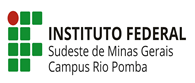 Ministério da EducaçãoSecretaria de Educação Profissional e TecnológicaInstituto Federal de Educação, Ciência e Tecnologia do Sudeste de Minas Gerais Campus Rio PombaDIRETORIA DE EXTENSÃOestagio.riopomba@ifsudestemg.edu.br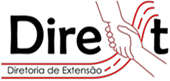 DADOS DO ESTAGIÁRIO E DO ESTÁGIODADOS DO ESTAGIÁRIO E DO ESTÁGIODADOS DO ESTAGIÁRIO E DO ESTÁGIODADOS DO ESTAGIÁRIO E DO ESTÁGIODADOS DO ESTAGIÁRIO E DO ESTÁGIODADOS DO ESTAGIÁRIO E DO ESTÁGIODADOS DO ESTAGIÁRIO E DO ESTÁGIODADOS DO ESTAGIÁRIO E DO ESTÁGIODADOS DO ESTAGIÁRIO E DO ESTÁGIODADOS DO ESTAGIÁRIO E DO ESTÁGIODADOS DO ESTAGIÁRIO E DO ESTÁGIONome do Aluno:Nome do Aluno:Nome do Aluno:Nome do Aluno:Nome do Aluno:Nome do Aluno:Nome do Aluno:Nome do Aluno:Matrícula:Matrícula:Matrícula:E-mail:E-mail:E-mail:E-mail:E-mail:E-mail:E-mail:E-mail:Nível:  (   ) Superior (   ) TécnicoNível:  (   ) Superior (   ) TécnicoNível:  (   ) Superior (   ) TécnicoTelefone: (  )Telefone: (  )Telefone: (  )Telefone: (  )RG:RG:RG:RG:Órgão Exp.:Órgão Exp.:Órgão Exp.:CPF:CPF:CPF:CPF:Data de nascimento:  ____    /____  /   ________Data de nascimento:  ____    /____  /   ________Data de nascimento:  ____    /____  /   ________Data de nascimento:  ____    /____  /   ________Data de nascimento:  ____    /____  /   ________Data de nascimento:  ____    /____  /   ________Data de nascimento:  ____    /____  /   ________Endereço:Endereço:Endereço:Endereço:Endereço:Endereço:Endereço:Endereço:Nº:Nº:Nº:Bairro:Bairro:Bairro:Bairro:Cidade:Cidade:Cidade:Cidade:Cidade:Cidade:Cidade:CEP:CEP:CEP:CEP:Curso e Período:Curso e Período:Curso e Período:Curso e Período:Curso e Período:Curso e Período:Curso e Período:Data de início:Data de início:Data de início:Data de início:Data de início:Data de início:Data de início:Data de término:Data de término:Data de término:Data de término:(  ) Obrigatório(  ) Obrigatório(  ) Obrigatório(  ) Não obrigatório(  ) Não obrigatório(  ) Não obrigatório(  ) Não obrigatório(  ) Interno(  ) Interno(  ) Externo(  ) Externo(  ) Remunerado R$________(  ) Remunerado R$________(  ) Remunerado R$________(  ) Não remunerado(  ) Não remunerado(  ) Não remunerado(  ) Não remuneradoCarga horária total semanal: _____ hCarga horária total semanal: _____ hCarga horária total semanal: _____ hCarga horária total semanal: _____ hDISTRIBUIÇÃO DA CARGA HORÁRIADISTRIBUIÇÃO DA CARGA HORÁRIADISTRIBUIÇÃO DA CARGA HORÁRIADISTRIBUIÇÃO DA CARGA HORÁRIADISTRIBUIÇÃO DA CARGA HORÁRIADISTRIBUIÇÃO DA CARGA HORÁRIADISTRIBUIÇÃO DA CARGA HORÁRIADISTRIBUIÇÃO DA CARGA HORÁRIADISTRIBUIÇÃO DA CARGA HORÁRIADISTRIBUIÇÃO DA CARGA HORÁRIADISTRIBUIÇÃO DA CARGA HORÁRIASEGUNDATERÇATERÇAQUARTAQUINTAQUINTAQUINTASEXTASEXTASÁBADODOMINGO___ às ______ às ______ às ______ às ______ às ______ às ______ às ______ às ______ às ______ às ______ às ______ às ______ às ______ às ______ às ______ às ______ às ______ às ______ às ______ às ______ às ______ às ___NOME DO PROFESSOR ORIENTADOR(Professor que acompanhará todo o desenvolvimento do estágio)NOME DO PROFESSOR ORIENTADOR(Professor que acompanhará todo o desenvolvimento do estágio)NOME DO PROFESSOR ORIENTADOR(Professor que acompanhará todo o desenvolvimento do estágio)NOME DO PROFESSOR ORIENTADOR(Professor que acompanhará todo o desenvolvimento do estágio)NOME DO PROFESSOR ORIENTADOR(Professor que acompanhará todo o desenvolvimento do estágio)NOME DO PROFESSOR ORIENTADOR(Professor que acompanhará todo o desenvolvimento do estágio)NOME DO PROFESSOR ORIENTADOR(Professor que acompanhará todo o desenvolvimento do estágio)NOME DO PROFESSOR ORIENTADOR(Professor que acompanhará todo o desenvolvimento do estágio)NOME DO PROFESSOR ORIENTADOR(Professor que acompanhará todo o desenvolvimento do estágio)NOME DO PROFESSOR ORIENTADOR(Professor que acompanhará todo o desenvolvimento do estágio)NOME DO PROFESSOR ORIENTADOR(Professor que acompanhará todo o desenvolvimento do estágio)Nome do Professor Orientador:Nome do Professor Orientador:Nome do Professor Orientador:Nome do Professor Orientador:Nome do Professor Orientador:Nome do Professor Orientador:Nome do Professor Orientador:Nome do Professor Orientador:Nome do Professor Orientador:Nome do Professor Orientador:Nome do Professor Orientador:Área do estágio:Área do estágio:Área do estágio:Área do estágio:Área do estágio:Área do estágio:Setor do Estágio:Setor do Estágio:Setor do Estágio:Setor do Estágio:Setor do Estágio:DADOS DO LOCAL DO ESTÁGIODADOS DO LOCAL DO ESTÁGIODADOS DO LOCAL DO ESTÁGIODADOS DO LOCAL DO ESTÁGIODADOS DO LOCAL DO ESTÁGIODADOS DO LOCAL DO ESTÁGIODADOS DO LOCAL DO ESTÁGIODADOS DO LOCAL DO ESTÁGIODADOS DO LOCAL DO ESTÁGIODADOS DO LOCAL DO ESTÁGIODADOS DO LOCAL DO ESTÁGIONome da Empresa/Instituição:Nome da Empresa/Instituição:Nome da Empresa/Instituição:Nome da Empresa/Instituição:Nome da Empresa/Instituição:Nome da Empresa/Instituição:Nome da Empresa/Instituição:Nome da Empresa/Instituição:Nome da Empresa/Instituição:Nome da Empresa/Instituição:Nome da Empresa/Instituição:CNPJ/CPF:CNPJ/CPF:CNPJ/CPF:CNPJ/CPF:CNPJ/CPF:CNPJ/CPF:CNPJ/CPF:CNPJ/CPF:CNPJ/CPF:CNPJ/CPF:CNPJ/CPF:Represente Legal:Represente Legal:Represente Legal:Represente Legal:Represente Legal:Represente Legal:Represente Legal:Represente Legal:CPF:CPF:CPF:RG:RG:Órgão expedidor:Órgão expedidor:Órgão expedidor:Órgão expedidor:Órgão expedidor:Telefone:Telefone:Telefone:Telefone:Endereço:Endereço:Endereço:Endereço:Endereço:Endereço:Endereço:Nº:Nº:Nº:Nº:Bairro:Bairro:Cidade:Cidade:Cidade:Cidade:Cidade:CEP:CEP:CEP:CEP:PLANO DE ATIVIDADES(Deve ser elaborado em conjunto com o Supervisor de Estágio)PLANO DE ATIVIDADES(Deve ser elaborado em conjunto com o Supervisor de Estágio)PLANO DE ATIVIDADES(Deve ser elaborado em conjunto com o Supervisor de Estágio)PLANO DE ATIVIDADES(Deve ser elaborado em conjunto com o Supervisor de Estágio)PLANO DE ATIVIDADES(Deve ser elaborado em conjunto com o Supervisor de Estágio)PLANO DE ATIVIDADES(Deve ser elaborado em conjunto com o Supervisor de Estágio)PLANO DE ATIVIDADES(Deve ser elaborado em conjunto com o Supervisor de Estágio)PLANO DE ATIVIDADES(Deve ser elaborado em conjunto com o Supervisor de Estágio)PLANO DE ATIVIDADES(Deve ser elaborado em conjunto com o Supervisor de Estágio)PLANO DE ATIVIDADES(Deve ser elaborado em conjunto com o Supervisor de Estágio)PLANO DE ATIVIDADES(Deve ser elaborado em conjunto com o Supervisor de Estágio)DADOS DO SUPERVISOR DO ESTÁGIO(Estágios internos - no campus: informar somente o nome do Supervisor)DADOS DO SUPERVISOR DO ESTÁGIO(Estágios internos - no campus: informar somente o nome do Supervisor)DADOS DO SUPERVISOR DO ESTÁGIO(Estágios internos - no campus: informar somente o nome do Supervisor)DADOS DO SUPERVISOR DO ESTÁGIO(Estágios internos - no campus: informar somente o nome do Supervisor)DADOS DO SUPERVISOR DO ESTÁGIO(Estágios internos - no campus: informar somente o nome do Supervisor)DADOS DO SUPERVISOR DO ESTÁGIO(Estágios internos - no campus: informar somente o nome do Supervisor)DADOS DO SUPERVISOR DO ESTÁGIO(Estágios internos - no campus: informar somente o nome do Supervisor)DADOS DO SUPERVISOR DO ESTÁGIO(Estágios internos - no campus: informar somente o nome do Supervisor)DADOS DO SUPERVISOR DO ESTÁGIO(Estágios internos - no campus: informar somente o nome do Supervisor)DADOS DO SUPERVISOR DO ESTÁGIO(Estágios internos - no campus: informar somente o nome do Supervisor)DADOS DO SUPERVISOR DO ESTÁGIO(Estágios internos - no campus: informar somente o nome do Supervisor)Nome do Supervisor do Estágio:Nome do Supervisor do Estágio:Nome do Supervisor do Estágio:Nome do Supervisor do Estágio:Nome do Supervisor do Estágio:Nome do Supervisor do Estágio:Nome do Supervisor do Estágio:Nome do Supervisor do Estágio:Nome do Supervisor do Estágio:Nome do Supervisor do Estágio:Nome do Supervisor do Estágio:Formação/Titulação:Formação/Titulação:Formação/Titulação:Formação/Titulação:Formação/Titulação:Cargo do Supervisor:Cargo do Supervisor:Cargo do Supervisor:Cargo do Supervisor:Cargo do Supervisor:Cargo do Supervisor:E-mail do Supervisor:E-mail do Supervisor:E-mail do Supervisor:E-mail do Supervisor:E-mail do Supervisor:E-mail do Supervisor:E-mail do Supervisor:E-mail do Supervisor:E-mail do Supervisor:E-mail do Supervisor:E-mail do Supervisor:Data de nascimento: Data de nascimento: Data de nascimento: Data de nascimento: Data de nascimento: Data de nascimento: Data de nascimento: CPF:CPF:CPF:CPF:RG:RG:RG:RG:RG:RG:RG:Órgão expedidor:Órgão expedidor:Órgão expedidor:Órgão expedidor: